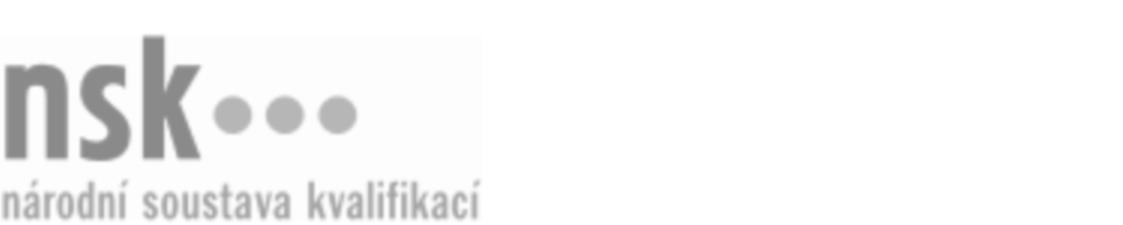 Autorizované osobyAutorizované osobyAutorizované osobyAutorizované osobyAutorizované osobyAutorizované osobyAutorizované osobyAutorizované osobyTiskař/tiskařka na ofsetových archových strojích (kód: 34-010-H) Tiskař/tiskařka na ofsetových archových strojích (kód: 34-010-H) Tiskař/tiskařka na ofsetových archových strojích (kód: 34-010-H) Tiskař/tiskařka na ofsetových archových strojích (kód: 34-010-H) Tiskař/tiskařka na ofsetových archových strojích (kód: 34-010-H) Tiskař/tiskařka na ofsetových archových strojích (kód: 34-010-H) Tiskař/tiskařka na ofsetových archových strojích (kód: 34-010-H) Tiskař/tiskařka na ofsetových archových strojích (kód: 34-010-H) Autorizující orgán:Autorizující orgán:Ministerstvo průmyslu a obchoduMinisterstvo průmyslu a obchoduMinisterstvo průmyslu a obchoduMinisterstvo průmyslu a obchoduMinisterstvo průmyslu a obchoduMinisterstvo průmyslu a obchoduMinisterstvo průmyslu a obchoduMinisterstvo průmyslu a obchoduMinisterstvo průmyslu a obchoduMinisterstvo průmyslu a obchoduMinisterstvo průmyslu a obchoduMinisterstvo průmyslu a obchoduSkupina oborů:Skupina oborů:Polygrafie, zpracování papíru, filmu a fotografie (kód: 34)Polygrafie, zpracování papíru, filmu a fotografie (kód: 34)Polygrafie, zpracování papíru, filmu a fotografie (kód: 34)Polygrafie, zpracování papíru, filmu a fotografie (kód: 34)Polygrafie, zpracování papíru, filmu a fotografie (kód: 34)Polygrafie, zpracování papíru, filmu a fotografie (kód: 34)Povolání:Povolání:Tiskař na ofsetových archových strojíchTiskař na ofsetových archových strojíchTiskař na ofsetových archových strojíchTiskař na ofsetových archových strojíchTiskař na ofsetových archových strojíchTiskař na ofsetových archových strojíchTiskař na ofsetových archových strojíchTiskař na ofsetových archových strojíchTiskař na ofsetových archových strojíchTiskař na ofsetových archových strojíchTiskař na ofsetových archových strojíchTiskař na ofsetových archových strojíchKvalifikační úroveň NSK - EQF:Kvalifikační úroveň NSK - EQF:333333Platnost standarduPlatnost standarduPlatnost standarduPlatnost standarduPlatnost standarduPlatnost standarduPlatnost standarduPlatnost standarduStandard je platný od: 21.10.2022Standard je platný od: 21.10.2022Standard je platný od: 21.10.2022Standard je platný od: 21.10.2022Standard je platný od: 21.10.2022Standard je platný od: 21.10.2022Standard je platný od: 21.10.2022Standard je platný od: 21.10.2022Tiskař/tiskařka na ofsetových archových strojích,  29.03.2024 7:55:41Tiskař/tiskařka na ofsetových archových strojích,  29.03.2024 7:55:41Tiskař/tiskařka na ofsetových archových strojích,  29.03.2024 7:55:41Tiskař/tiskařka na ofsetových archových strojích,  29.03.2024 7:55:41Tiskař/tiskařka na ofsetových archových strojích,  29.03.2024 7:55:41Strana 1 z 2Strana 1 z 2Autorizované osobyAutorizované osobyAutorizované osobyAutorizované osobyAutorizované osobyAutorizované osobyAutorizované osobyAutorizované osobyAutorizované osobyAutorizované osobyAutorizované osobyAutorizované osobyAutorizované osobyAutorizované osobyAutorizované osobyAutorizované osobyNázevNázevNázevNázevNázevNázevKontaktní adresaKontaktní adresa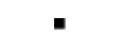 Gymnázium a Střední odborná škola PřeloučGymnázium a Střední odborná škola PřeloučGymnázium a Střední odborná škola PřeloučGymnázium a Střední odborná škola PřeloučGymnázium a Střední odborná škola PřeloučObránců míru 1025, 53501 PřeloučObránců míru 1025, 53501 PřeloučGymnázium a Střední odborná škola PřeloučGymnázium a Střední odborná škola PřeloučGymnázium a Střední odborná škola PřeloučGymnázium a Střední odborná škola PřeloučGymnázium a Střední odborná škola PřeloučObránců míru 1025, 53501 PřeloučObránců míru 1025, 53501 PřeloučObránců míru 1025, 53501 PřeloučObránců míru 1025, 53501 PřeloučHospodářská komora České republikyHospodářská komora České republikyHospodářská komora České republikyHospodářská komora České republikyHospodářská komora České republikyNa Florenci 2116/15, 11000 PrahaNa Florenci 2116/15, 11000 PrahaHospodářská komora České republikyHospodářská komora České republikyHospodářská komora České republikyHospodářská komora České republikyHospodářská komora České republikyNa Florenci 2116/15, 11000 PrahaNa Florenci 2116/15, 11000 PrahaNa Florenci 2116/15, 11000 PrahaNa Florenci 2116/15, 11000 PrahaStřední škola polygrafická, OlomoucStřední škola polygrafická, OlomoucStřední škola polygrafická, OlomoucStřední škola polygrafická, OlomoucStřední škola polygrafická, OlomoucStřední novosadská  87/53, 77900 OlomoucStřední novosadská  87/53, 77900 OlomoucStřední škola polygrafická, OlomoucStřední škola polygrafická, OlomoucStřední škola polygrafická, OlomoucStřední škola polygrafická, OlomoucStřední škola polygrafická, OlomoucStřední novosadská  87/53, 77900 OlomoucStřední novosadská  87/53, 77900 OlomoucStřední novosadská  87/53, 77900 OlomoucStřední novosadská  87/53, 77900 OlomoucTiskař/tiskařka na ofsetových archových strojích,  29.03.2024 7:55:41Tiskař/tiskařka na ofsetových archových strojích,  29.03.2024 7:55:41Tiskař/tiskařka na ofsetových archových strojích,  29.03.2024 7:55:41Tiskař/tiskařka na ofsetových archových strojích,  29.03.2024 7:55:41Tiskař/tiskařka na ofsetových archových strojích,  29.03.2024 7:55:41Strana 2 z 2Strana 2 z 2